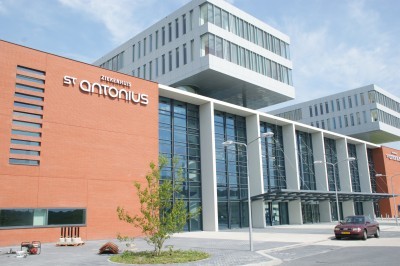 PH nascholing St. Antonius ZiekenhuisMet sprekers uit het PH team vanSt. Antonius Ziekenhuis en UMC UtrechtProgramma:18.00 uur	PH het hart of toch de longen?	- Marco Post, AZN, cardiologie		- Gijs Limonard, Diak, longziekten19.00 uur	PH en sclerodermie	- Julie Spierings, UMCU, reumatologie19.30 uur	PH en sarcoïdose	- Marloes Huitema, AZN, cardiologie20.00 uur	discussietijd21.00 uur	einde24 januari 2019 in Van der Valk Utrecht, Winthontlaan 4Ontvangst vanaf 17:30 uur, incl. een buffetmaaltijdAanmelden? Graag via p.renswoude@antoniusziekenhuis.nlvóór 14 januariAccreditatie is aangevraagd bij NVVC, NVALT, NVR